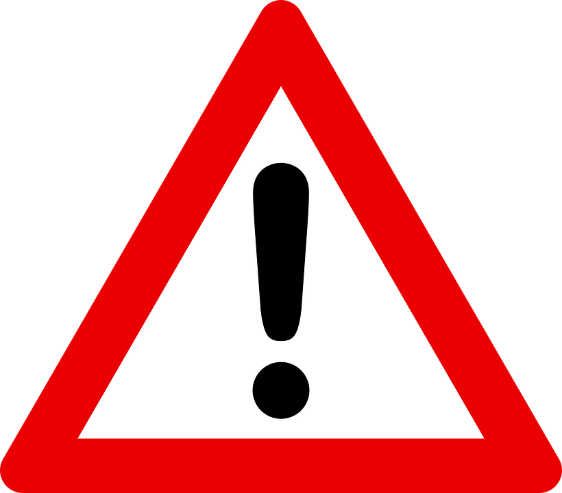 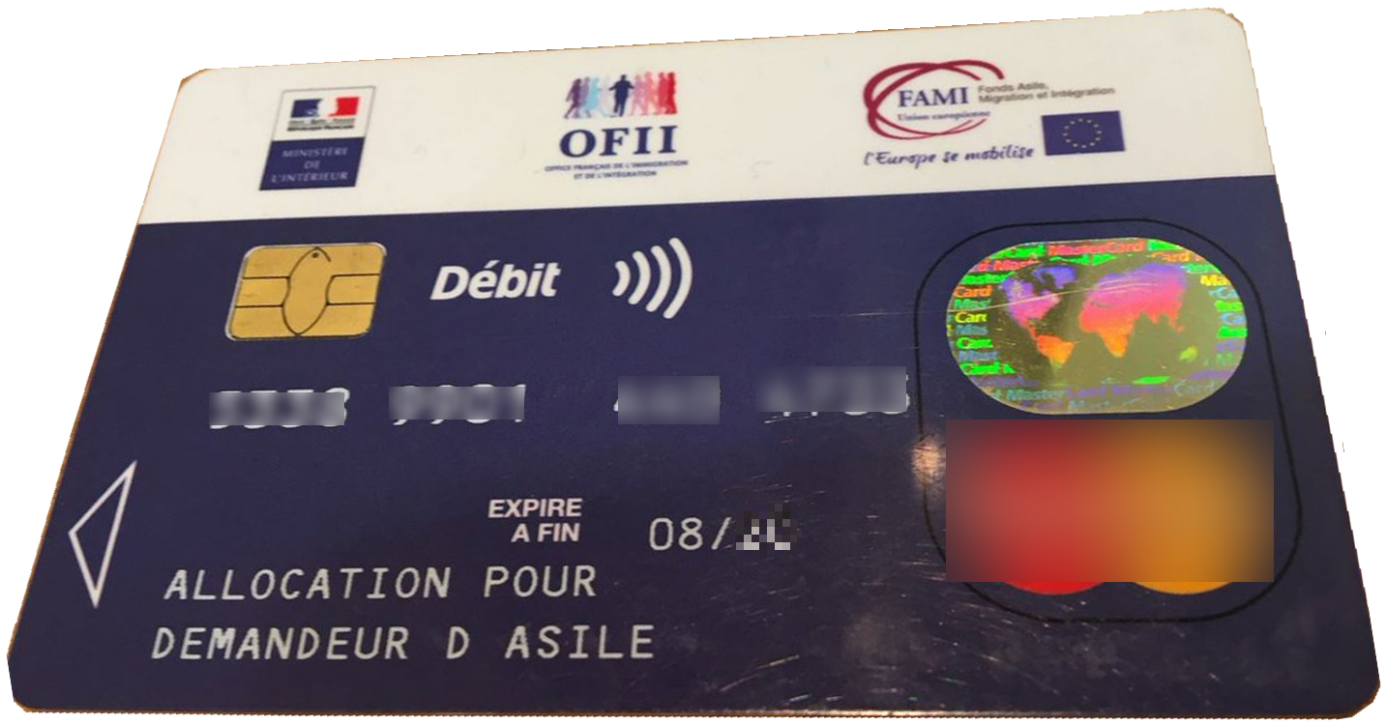 از تاریخ پنجم نوامبر دیگر نمی‌توانید با استفاده از کارت افی از عابر بانک ها پول بکشید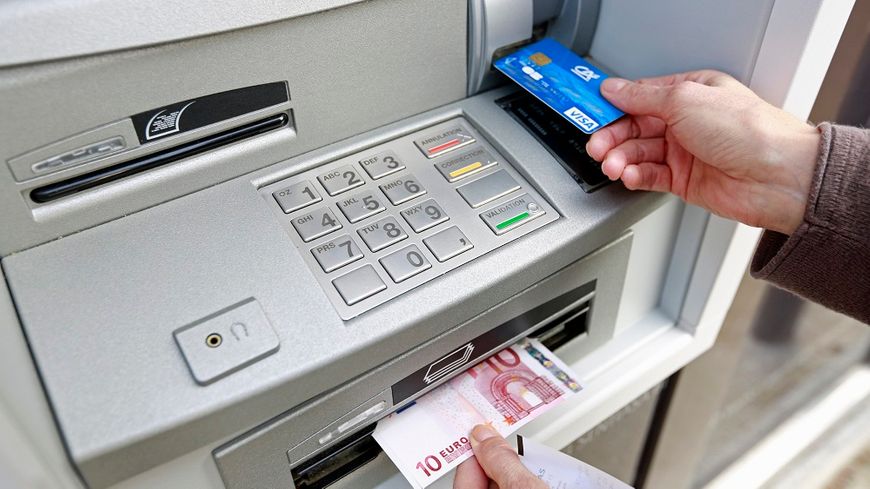 شما فقط قادر خواهید بود مستقیما با کارت در فروشگاه ها خرید کنید و مبلغ را بپردازید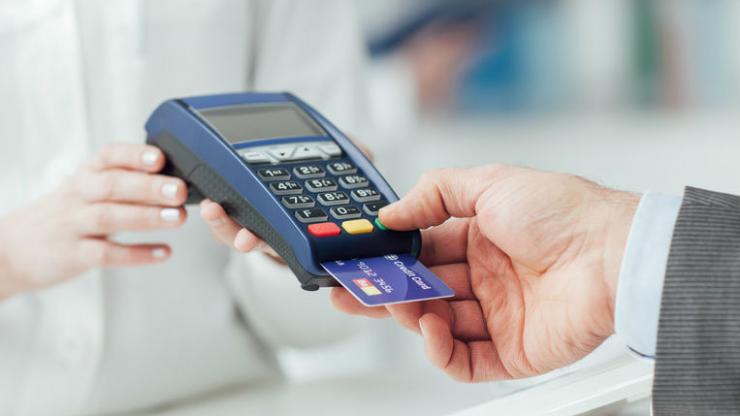 اصلا سعی نکنید که با کارت از عابر بانک پولی بیرون بکشید چون در غیر این صورت ممکن است که کارت بانکی شما مسدود شده و یا داخل دستگاه گیر کندشما می‌توانید بیست و پنج پرداخت در ماه انجام دهیداگر بیشتر از بیست و پنج بار پرداخت در ماه داشته باشید به ازای هر پرداخت اضافی باید مبلغ پنجاه سانتیم  اضافی پرداخت کنیدبا این کارت نمی‌توانید خرید آنلاینیا اینترنتی انجام دهیدشما نمی‌توانید از این کارت برای انجام نقل و انتقالات بانکییا فرستادن پول استفاده کنیدلازم نیست کارت را عوض کنید . همین کارت به شما امکان پرداخت را می‌دهدشما لازم نیست هیچ اقدامی بکنید بلکه این تغییر اتوماتیک خواهد بودمرکز کادا به زودی مجهز به دستگاه کارت اعتباری برای جمع آوری سپرده و بازپرداخت از قبل خواهد بود اما این دستگاه به هیچ وجه نمی‌تواند مابقی پول را به صورت نقد به شما بدهدCASHBACKدر برخی از فروشگاه ها شما می توانید همزمان با خرید اقدام به گرفتن پول کنیدهمه فروشگاه ها این امکان را به شما نمی‌دهند. ولی ما سعی می‌کنیمیک لیست از نام این فروشگاه ها را به شما بدهیمپرداخت نقدی در این فروشگاه ها طبق قانون تا مبلغ شصت یورو محدود شده استاین خدمات ممکن است برای شما هزینه داشته باشد. حتا بدون محدودیت قیمتبه طور خلاصهاز تاریخ پنجم نوامبر کارت کادا تغییر می کنداطلاعات لازمامکان برداشت پول از عابر بانک وجود ندارد-امکان گرفتن پول نقد در برخی از فروشگاه ها مثل فروشگاه کازینو که کش-بک را قبول می‌کنند-امکان پرداخت فقط با کارت در فروشگاه ها-فقط تعداد بیست و پنج پرداخت در هر ماه-پس از بیست و پنج پرداخت در صورت استفاده از کارت هر بار مبلغ پنجاه سنت باید اضافی پرداخت کنیدخرید اینترنتییا انتقال پول امکان پذیر نیست